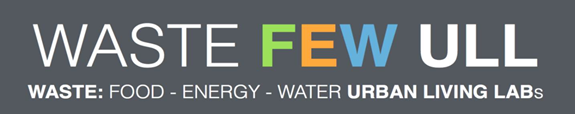 Survey of key performance indicators (KPIs) Conducted with whole consortium at Rotterdam International Meeting, 25-27 September 2019 (programme in Appendix) Attendees:KPIs considered: Objectives of the project, Milestones and Deliverables.During the meeting, activities were agreed, and dates of delivery were also agreed. In some cases, it was agreed that more flexibility was required, such as in the case of Impact (WP 5) as documentation regarding Impact cannot be produced until results of the stakeholder engagement, workshops and setting up and running of the ULLs was completed. We agreed that the Impact documentation would be a “working document” which would be produced with the completion of the project. The Economic Valuation (WP4) was also considered to be an evolving WP as the ULLs considered their own micro-economic analysis. * Working document;  ** ResearchFish and Belmont reports;  *** Report based on Rotterdam meeting;  **** all financial reporting up to date (UK)Milestones in green are complete, those in amber have been considered by the consortium in depth and the date agreed to be flexible with the milestone completed at the end of the project. Milestone 5 is represented by this document, with a second to be produced at the end of the project. Milestones in grey will be addressed as the project progresses, the dates of delivery were agreed by the consortium at the Rotterdam meeting, although it was also agreed that flexibility is key to delivery. Regarding milestone 9, it was agreed that the consortium would meet in South Africa at the Water Hub, and that we would be able to meet with stakeholders which would form part of milestone 8. In terms of deliverables, the Table shows that these are well in-hand, with those completed in green, working documents in amber, and those in grey being addressed as the project progresses. At the Rotterdam meeting, we discussed the delivery of 13, 23 and 5, agreed submission dates and taking these deliverables forward through each of the ULLs and WPs. AppendixProgramme of Rotterdam International MeetingWasteFEW ULL Consortium meeting, Rotterdam, September 2019Date: Thursday, Sept. 26th and Friday, Sept. 27th 2019Meeting Locations (please be aware that we have two locations now):Thursday, Sept. 26th:BlueCity Lab 
Maasboulevard 100, 
3063 NS RotterdamRoute descriptions: https://www.bluecity.nl/contact-en-route/ Friday, Sept. 27th:DRIFT, Erasmus University Rotterdam
Mandeville building – 16th floor 
Burgemeester Oudlaan 50
3062 PA Rotterdam

Route description: https://drift.eur.nl/wp-content/uploads/2016/12/route_drift_mandeville3.pdf Partner nameAffiliationRoleSue Charlesworth (PI), Joanne Noone, Julia StewCoventry University, UKWP1Jana FriedCoventry University, UKWP2Marco Van De WielCoventry University, UKWP3Taoyuan WeiCICERO, NorwayWP4Daniel BlackDaniel Black + Associates | db+a, UKWP5 and Bristol ULLTimo von WirthDRIFT, The NetherlandsWP6 and Rotterdam ULLAdina PaytanUniversity of Santa Cruz, USAWP7Urban Living LabsKevin WinterUniversity of Cape Town, RSAWestern CapeEster Dal Poz, Erika FranciscoCampinas, BrazilSao PauloRachel GreerDRIFT, The NetherlandsRotterdamRichard NunesReading University, UKBristolUlrich SchmutzCoventry University, UKBristolEleanor EatonBath University, UKBristolObjectives of WASTE FEW ULLFormally ‘open’ each ULL, with stakeholder groups Co-create with ULL stakeholders an understanding of resource inefficiencies by sourcing data, mapping waste streams and agreeing focus areasAgree likely pathways to impact in each ULLQuantify in monetary terms the micro and macro-economic impact of these increased waste efficiencies, using both market and non-market valuationEnable each ULL to close (or start to close) the loops in one to three critical resource flowsEstablish a PhD-led knowledge exchange programme to share and analyse findings across all partner countriesProduce and disseminate a knowledge “tool-box” and public education resources to share with other urban regions around the worldEstablish a strong network of all ULLs and associated collaborating organisations that will ensure the continuation of collaborative work after the end of the project (project legacy) Deliver research excellence with participatory research methodsOutcomes of WASTE FEW ULLComprehensive mapping in each ULL of resource flows, existing inefficiencies, controlling agencies and endogenous/exogenous variablesSolutions to one to three specific WASTE FEW ULL inefficiencies agreed in each ULLEconomic valuations of cost-benefit (macro and non-market) in each ULLEvidence of impact: influence count of public outreach, behaviour change, policy take upOur project specifically addresses the following objectives of the original call:The intersection of food, water, energy sustainable consumption and production, and urbanisation.Our project addresses the 3 sectors in an urban context. Understanding the regional/global FWE resource-flow connections and impacts on regional and global economies, natural and social systems necessitates transnational projects that connect not only multiple disciplines but also a variety of practitioners such as producers, farmers, other actors in supply chains and services, consumers, community groups, planners, and decision makers (e.g. city authorities).Our project spans three continents: Europe, Africa and South America.We have established four Urban Living Labs (ULL) in 4 cities: Bristol, UK, Rotterdam, the Netherlands, Western Cape, South Africa and Sao Paulo Brazil. They are different in scale, governance, environment, climate, approach but include most of the practitioners listed in the call. Projects must address all three sectors food, water and energy by an integrative approach.All 3 sectors are addressed in an integrated manner to reflect the context in which they relate to each of the ULLs. Mandatory requirementsIncludes clear contributions from each of AHRC, ESRC and Innovate UK’s remitsOur project includes contributions to each of these remitsSubstantial level of (genuine) interdisciplinary activityOur consortium includes natural and social scientists, economists, modellers, agroecologists.Bringing together expertise / methodologies from both the arts / humanities and social sciences.Our methodologies are trans and multi disciplinarySeek integrated and smart solutions to the challenges identified in the Call for Proposals document We will develop a “tool box” of approaches to the issues around the FEW nexus in different contexts globally. Collaboration with a business/industry partner(s) (eligible for Innovate UK funding) is essentialWe have engaged with a great many stakeholders including local authorities, water companies, business and industry. Incorporate fundamental, strategic, and applied research and/or innovation, or take a nuanced approach to these distinctionsWe are undertaking fundamental research which we can apply in a real-world context. Explore creative and novel applications or experiments in urban issues such as the development of urban living labs, experiments in co-design, social innovation or participatory approaches, demonstrators or test bed communitiesWe have developed 4 ULLs across 3 continents to enable the investigation of the FEW nexus in different contexts including the urban poor. NoMilestone nameWork package(s)Date1All ULLs established and kick-off meetings held and first international meetingAllEnd Nov 20182Impact plan and all other project documentation ready and agreed*WP1, WP2, WP5Working doc 3Waste FEW ULL global website and resource repository ready and runningWP1, WP7End May 201841st annual progress report ready**AllEnd May 20195Survey with key performance indicators (KPIs) for project conducted***WP1Nov 2019; March 20216Draft reports on non-market environmental and health impacts of ULL activities  and draft policy briefing readyWP3, WP4, WP5, WP6End May 202072nd annual progress report readyAllEnd May 20208Final ULL analysis and reportWP2, WP3End Feb 20219Final international meeting – South Africa, September/ October 2020AllEnd Feb 202110Final Expenditure Statement****WP1End March 2021NoDeliverablesDeadline4ULL kick-off meeting documentation (ULL workshop 1)End November 20188One methodology paper per ULL drafted (on stakeholder engagement and systems mapping)In-hand9Materials for workshop readyEnd November 201815Impact Plan (inc. stakeholder analysis and tracking document, policy briefings)Working document10Post workshop formal mapping, see D4, D5, D6Nov 18, May 20, Feb 2122Waste FEW ULL global website and resource repositoryEnd May 201912Working report on potential national costs and benefits due to sectoral interactions and market responses induced by ULL activitiesEnd May 2019?1Annual progress report and ResearchFish updateEnd May 2019, 2020, March 20212Detailed survey with key performance indicators for project progress and their contribution to the overall aim of the callEnd Nov 2019 and end March 202113Report on non-market environmental and health impacts of ULL activitiesEnd May 202023Draft policy briefings on key aspects of the project: e.g. methodologies, findingsEnd May 20205ULL workshop 2 documentationEnd May 20206ULL workshop 3 documentationEnd Feb 20217ULL analysis and reportEnd Feb 202111Systems Mapping ReportEnd Feb 202114Final version of D12 and D13End Feb 202116Impact ReportEnd Feb 202117Summary of approach with “tool box” of modelsEnd Feb 202118ULL presentations done (together with task 2.3)End Feb 202119Final Report academic paperEnd Feb 202120Final Report stakeholders report of website source with knowledge brokerage “tool-box”End Feb 202121Education materials for public outreachEnd Feb 202124Conference presentationsEnd Feb 20213Final Expenditure StatementEnd March 2021Agenda:
Wednesday, Sept. 25th 2019; Pre meeting activitiesAgenda:
Wednesday, Sept. 25th 2019; Pre meeting activities19:00-21:00Welcoming drinks (location: Biergarten Rotterdam, Schiestraat 18, 3013 BR Rotterdam)Thursday, Sept. 26th 2019; Meeting Day 1 (@ BlueCity Lab, see address above)Thursday, Sept. 26th 2019; Meeting Day 1 (@ BlueCity Lab, see address above)08:30 – 09:00Arrival and welcoming coffee09:00 – 10:00Opening Session:Welcoming words: Sabine Biesheuvel (Managing director BlueCity Lab)Opening Keynote: Prof. Derk Loorbach (DRIFT): Transitioning to Circular Economies in the Netherlands and beyond10:00 – 10:45Status report: WasteFEW project (UK lead partners; Sue, Julia)10:45 – 11:00Coffee break11:00 – 12:30WP lead reports / Q&A’s  (approx. 30min each)12:30 – 13:45Lunch at BlueCity Lab13:45 – 15:15contd. WP lead reports / Q&A’s  (approx. 30min each)15:15 – 15:30Coffee break15:30 –  16:30contd. WP lead reports / Reflection on ULL development  (approx. 30min each) 16:30 – 17:30Guided Tour through BlueCity Lab19:30 - Group dinner: 91SpicesGelderseplein 463011WZ, RotterdamFriday, Sept. 27th 2019; Meeting Day 2 (@ DRIFT, Woudestein Campus, see address above)Friday, Sept. 27th 2019; Meeting Day 2 (@ DRIFT, Woudestein Campus, see address above)09:30 – 11:00Economic valuation (Lead: Taoyuan)11:00 – 11:15Coffee break11:15 – 12:45Impact planning (Lead: Dan)12:45 – 14:15Lunch break14:15 – 16:30Publication and Dissemination WP activity (Lead: Adina)16:30 – 17:00Summary of meeting outcomes, Action items, Outlook